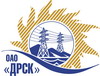 Открытое Акционерное Общество«Дальневосточная распределительная сетевая  компания»Протокол № 254/УКС-ВПзаседания закупочной комиссии по выбору победителя по закрытому электронному запросу цен на право заключения договора закупка № 85 лот 1,2  раздел  2.1.1.    ГКПЗ 2015 г.	закупка 85 - Проектно-изыскательские, строительно-монтажные и пуско-наладочные работы по объектам распределительных сетей СП ЦЭС для нужд филиала "ХЭС" (ПИР, СМР) (Технологическое присоединение потребителей)»: лот 1 – Технологическое присоединение к электрической сети ОАО «ДРСК» с заявленной мощностью до 150кВт на территории ЮРЭС (ПИР, СМР);лот 2 - Технологическое присоединение к электрической сети ОАО «ДРСК» с заявленной мощностью до 150кВт на территории СРЭС (ПИР, СМР).Планируемая стоимость закупки в соответствии с ГКПЗ:  лот 1- 4 297 665,00 руб. без учета НДС;  лот 2- 10 762 099,00 руб. без учета НДСПРИСУТСТВОВАЛИ:	На заседании присутствовали 10 членов Закупочной комиссии 2 уровня. ВОПРОСЫ, ВЫНОСИМЫЕ НА РАССМОТРЕНИЕ ЗАКУПОЧНОЙ КОМИССИИ: О  рассмотрении результатов оценки заявок Участников.О признании предложений соответствующими условиям запроса цен.Об итоговой ранжировке предложений.О выборе победителя запроса цен.ВОПРОС 1 «О рассмотрении результатов оценки заявок Участников»ОТМЕТИЛИ:Извещение о проведении закрытого запроса цен опубликовано на сайте в информационно-телекоммуникационной сети «Интернет» www.zakupki.gov.ru от 06.02.2015 г. № 31501999702.Процедура вскрытия конвертов с предложениями  участников запроса предложений проводилась начиная с 10:00 (время благовещенское) 13.02.2015 г. по адресу 675000, Амурская область, г. Благовещенск ул. Шевченко, 28.Планируемая стоимость лота в ГКПЗ ОАО «ДРСК» составляет: лот 1- 4 297 665,00 руб. без учета НДС;  лот 2- 10 762 099,00 руб. без учета НДС.До момента окончания срока подачи предложений Участниками запроса предложений было поданы 10 (десять) предложений:Члены закупочной комиссии, специалисты Организатора запроса предложений и приглашенные эксперты изучили поступившие предложения участников. Результаты экспертной оценки предложений Участников отражены в сводном экспертном заключении.ВОПРОС 3 «О признании предложений соответствующими условиям запроса цен»ОТМЕТИЛИ:Предлагается признать предложения ООО «Актис Капитал» г. Хабаровск, ул. Волочаевская, 8 (лот 1,2),  ООО «Амур-ЭП» г. Хабаровск, пр-т 60 лет Октября 128а (лот 1,2),  ООО «ЭК «Энерготранс» г. Хабаровск, ул. Трехгорная 8 (лот 1,2), ООО «Дальтрансэлектроналадка» г. Хабаровск, ул. Большая, 12 (лот 1,2),  ООО «МЭС-ДВ» г. Хабаровск, ул. Союзная, 23Б (лот 1), ОАО «Востоксельэлектросетьстрой»  г. Хабаровск, ул. Тихоокеанская, 165 (лот 1) удовлетворяющим по существу условиям запроса предложений и принять их к дальнейшему рассмотрению.ВОПРОС 3 «Об итоговой ранжировке предложений»ОТМЕТИЛИ:В соответствии с требованиями и условиями, предусмотренными извещением о проведении запроса цен и закупочной документацией, предлагается ранжировать предложения следующим образом:  ВОПРОС 4 «О выборе победителя запроса цен»ОТМЕТИЛИ:На основании приведенной итоговой ранжировки поступивших предложений предлагается признать победителем запроса цен участника, занявшего первое место в итоговой ранжировке по степени предпочтительности для заказчика: лот 1 – Технологическое присоединение к электрической сети ОАО «ДРСК» с заявленной мощностью до 150кВт на территории ЮРЭС (ПИР, СМР) - ООО «ЭК «Энерготранс» г. Хабаровск, ул. Трехгорная 8: стоимость предложения 4 296 900,00 руб. без учета НДС (5 070 342,00 руб. с учетом НДС). Срок выполнения работ: с момента заключения договора по 30.05.2015 г. Условия оплаты: В течение 30 (тридцати) календарных дней с момента подписания актов выполненных работ обеими сторонами. Окончательная оплата  производиться в течение 30 календарных дней со дня подписания акта ввода в эксплуатацию. Гарантийные обязательства: гарантия на выполненные работ, а также на устранение дефектов – 60 мес. Гарантия на материалы и оборудование – 60 мес. Срок действия оферты до 15.06.2015 г.лот 2 - Технологическое присоединение к электрической сети ОАО «ДРСК» с заявленной мощностью до 150кВт на территории СРЭС (ПИР, СМР) - ООО «Актис Капитал» г. Хабаровск, ул. Волочаевская, 8: стоимость предложения 10 762 000,00  руб. без учета НДС (12 699 160,00 руб. с учетом НДС). Срок выполнения работ: с момента заключения договора по 31.05.2015 г. Условия оплаты: авансирование не предусмотрено. В течение 30 (тридцати) календарных дней с момента подписания актов выполненных работ обеими сторонами. Гарантийные обязательства: гарантия на своевременное и качественное выполнение работ, а также на устранение дефектов, возникших по вине подрядчика составляет 60 мес.  Гарантия на материалы и оборудование, поставляемые подрядчиком 60 мес. Срок действия оферты до 15.05.15 г.РЕШИЛИ:По вопросу № 1Признать объем полученной информации достаточным для принятия решения.Утвердить цены, полученные на процедуре вскрытия конвертов с предложениями участников закрытого запроса цен.По вопросу № 2Признать предложения ООО «Актис Капитал» г. Хабаровск, ул. Волочаевская, 8 (лот 1,2),  ООО «Амур-ЭП» г. Хабаровск, пр-т 60 лет Октября 128а (лот 1,2),  ООО «ЭК «Энерготранс» г. Хабаровск, ул. Трехгорная 8 (лот 1,2), ООО «Дальтрансэлектроналадка» г. Хабаровск, ул. Большая, 12 (лот 1,2),  ООО «МЭС-ДВ» г. Хабаровск, ул. Союзная, 23Б (лот 1), ОАО «Востоксельэлектросетьстрой»  г. Хабаровск, ул. Тихоокеанская, 165 (лот 1 соответствующими условиям закупки По вопросу № 3Утвердить ранжировку предложений Участников:По вопросу № 4признать победителем запроса цен участника, занявшего первое место в итоговой ранжировке по степени предпочтительности для заказчика: лот 1 – Технологическое присоединение к электрической сети ОАО «ДРСК» с заявленной мощностью до 150кВт на территории ЮРЭС (ПИР, СМР) - ООО «ЭК «Энерготранс» г. Хабаровск, ул. Трехгорная 8: стоимость предложения 4 296 900,00 руб. без учета НДС (5 070 342,00 руб. с учетом НДС). Срок выполнения работ: с момента заключения договора по 30.05.2015 г. Условия оплаты: В течение 30 (тридцати) календарных дней с момента подписания актов выполненных работ обеими сторонами. Окончательная оплата  производиться в течение 30 календарных дней со дня подписания акта ввода в эксплуатацию. Гарантийные обязательства: гарантия на выполненные работ, а также на устранение дефектов – 60 мес. Гарантия на материалы и оборудование – 60 мес. Срок действия оферты до 15.06.2015 г.лот 2 - Технологическое присоединение к электрической сети ОАО «ДРСК» с заявленной мощностью до 150кВт на территории СРЭС (ПИР, СМР) - ООО «Актис Капитал» г. Хабаровск, ул. Волочаевская, 8: стоимость предложения 10 762 000,00  руб. без учета НДС (12 699 160,00 руб. с учетом НДС). Срок выполнения работ: с момента заключения договора по 31.05.2015 г. Условия оплаты: авансирование не предусмотрено. В течение 30 (тридцати) календарных дней с момента подписания актов выполненных работ обеими сторонами. Гарантийные обязательства: гарантия на своевременное и качественное выполнение работ, а также на устранение дефектов, возникших по вине подрядчика составляет 60 мес.  Гарантия на материалы и оборудование, поставляемые подрядчиком 60 мес. Срок действия оферты до 15.05.15 г.город  Благовещенск«27» февраля 2015 года№Наименование претендента на участие в закупке и его адресПредмет и цена предложения на участие в закупкелот 1 – Технологическое присоединение к электрической сети ОАО «ДРСК» с заявленной мощностью до 150кВт на территории ЮРЭС (ПИР, СМР)лот 1 – Технологическое присоединение к электрической сети ОАО «ДРСК» с заявленной мощностью до 150кВт на территории ЮРЭС (ПИР, СМР)лот 1 – Технологическое присоединение к электрической сети ОАО «ДРСК» с заявленной мощностью до 150кВт на территории ЮРЭС (ПИР, СМР)1ООО «Актис Капитал»г. Хабаровск, ул. Волочаевская, 8Цена: 4 297 000,00  руб. без учета НДС (5 070 460,00 руб. с учетом НДС). 2ООО «Амур-ЭП» г. Хабаровск, пр-т 60 лет Октября 128аЦена: 4 297 665,00  руб. без учета НДС (5 071 244,70 руб. с учетом НДС). 3ООО «ЭК «Энерготранс»г. Хабаровск, ул. Трехгорная 8Цена: 4 296 900,00 руб. без учета НДС (5 070 342,00 руб. с учетом НДС). 4ООО «МЭС-ДВ»г. Хабаровск, ул. Союзная, 23БЦена: 4 297 665,00  руб. без учета НДС (5 071 244,70 руб. с учетом НДС).  5ООО «Дальтрансэлектроналадка» г. Хабаровск, ул. Большая, 12Цена: 4 297 665,00  руб. без учета НДС (5 071 244,70 руб. с учетом НДС). 6ОАО «Востоксельэлектросетьстрой» г. Хабаровск, ул. Тихоокеанская, 165Цена: 4 297 665,00  руб. без учета НДС (5 071 244,70 руб. с учетом НДС). лот 2 - Технологическое присоединение к электрической сети ОАО «ДРСК» с заявленной мощностью до 150кВт на территории СРЭС (ПИР, СМР)лот 2 - Технологическое присоединение к электрической сети ОАО «ДРСК» с заявленной мощностью до 150кВт на территории СРЭС (ПИР, СМР)лот 2 - Технологическое присоединение к электрической сети ОАО «ДРСК» с заявленной мощностью до 150кВт на территории СРЭС (ПИР, СМР)1ООО «Актис Капитал»г. Хабаровск, ул. Волочаевская, 8Цена: 10 762 000,00  руб. без учета НДС (12 699 160,00 руб. с учетом НДС). 2ООО «Амур-ЭП» г. Хабаровск, пр-т 60 лет Октября 128аЦена: 10 762 099,00  руб. без учета НДС 12 699 276,82 руб. с учетом НДС). 3ООО «ЭК «Энерготранс»г. Хабаровск, ул. Трехгорная 8Цена: 10 762 099,00  руб. без учета НДС 12 699 276,82 руб. с учетом НДС). 4ООО «Дальтрансэлектроналадка» г. Хабаровск, ул. Большая, 12Цена: 10 762 099,00  руб. без учета НДС 12 699 276,82 руб. с учетом НДС). Место в итоговой ранжировкеНаименование и адрес участникаЦена предложения без НДС, руб.лот 1 – Технологическое присоединение к электрической сети ОАО «ДРСК» с заявленной мощностью до 150кВт на территории ЮРЭС (ПИР, СМР)лот 1 – Технологическое присоединение к электрической сети ОАО «ДРСК» с заявленной мощностью до 150кВт на территории ЮРЭС (ПИР, СМР)лот 1 – Технологическое присоединение к электрической сети ОАО «ДРСК» с заявленной мощностью до 150кВт на территории ЮРЭС (ПИР, СМР)1 местоООО «ЭК «Энерготранс» г. Хабаровск, ул. Трехгорная 84 296 900,00 2 местоООО «Актис Капитал» г. Хабаровск, ул. Волочаевская, 84 297 000,003 местоООО «Амур-ЭП»  г. Хабаровск, пр-т 60 лет Октября 128а4 297 665,00  3 местоООО «МЭС-ДВ» г. Хабаровск, ул. Союзная, 23Б4 297 665,00  3 местоООО «Дальтрансэлектроналадка»  г. Хабаровск, ул. Большая, 124 297 665,00  3 местоОАО «Востоксельэлектросетьстрой»  г. Хабаровск, ул. Тихоокеанская, 1654 297 665,00  лот 2 - Технологическое присоединение к электрической сети ОАО «ДРСК» с заявленной мощностью до 150кВт на территории СРЭС (ПИР, СМР)лот 2 - Технологическое присоединение к электрической сети ОАО «ДРСК» с заявленной мощностью до 150кВт на территории СРЭС (ПИР, СМР)лот 2 - Технологическое присоединение к электрической сети ОАО «ДРСК» с заявленной мощностью до 150кВт на территории СРЭС (ПИР, СМР)1 местоООО «Актис Капитал» г. Хабаровск, ул. Волочаевская, 810 762 000,00  2 местоООО «Амур-ЭП»  г. Хабаровск, пр-т 60 лет Октября 128а10 762 099,00  2 местоООО «ЭК «Энерготранс» г. Хабаровск, ул. Трехгорная 810 762 099,00  2 местоООО «Дальтрансэлектроналадка»  г. Хабаровск, ул. Большая, 1210 762 099,00  Место в итоговой ранжировкеНаименование и адрес участникаЦена предложения без НДС, руб.лот 1 – Технологическое присоединение к электрической сети ОАО «ДРСК» с заявленной мощностью до 150кВт на территории ЮРЭС (ПИР, СМР)лот 1 – Технологическое присоединение к электрической сети ОАО «ДРСК» с заявленной мощностью до 150кВт на территории ЮРЭС (ПИР, СМР)лот 1 – Технологическое присоединение к электрической сети ОАО «ДРСК» с заявленной мощностью до 150кВт на территории ЮРЭС (ПИР, СМР)1 местоООО «ЭК «Энерготранс» г. Хабаровск, ул. Трехгорная 84 296 900,00 2 местоООО «Актис Капитал» г. Хабаровск, ул. Волочаевская, 84 297 000,003 местоООО «Амур-ЭП»  г. Хабаровск, пр-т 60 лет Октября 128а4 297 665,00  3 местоООО «МЭС-ДВ» г. Хабаровск, ул. Союзная, 23Б4 297 665,00  3 местоООО «Дальтрансэлектроналадка»  г. Хабаровск, ул. Большая, 124 297 665,00  3 местоОАО «Востоксельэлектросетьстрой»  г. Хабаровск, ул. Тихоокеанская, 1654 297 665,00  лот 2 - Технологическое присоединение к электрической сети ОАО «ДРСК» с заявленной мощностью до 150кВт на территории СРЭС (ПИР, СМР)лот 2 - Технологическое присоединение к электрической сети ОАО «ДРСК» с заявленной мощностью до 150кВт на территории СРЭС (ПИР, СМР)лот 2 - Технологическое присоединение к электрической сети ОАО «ДРСК» с заявленной мощностью до 150кВт на территории СРЭС (ПИР, СМР)1 местоООО «Актис Капитал» г. Хабаровск, ул. Волочаевская, 810 762 000,00  2 местоООО «Амур-ЭП»  г. Хабаровск, пр-т 60 лет Октября 128а10 762 099,00  2 местоООО «ЭК «Энерготранс» г. Хабаровск, ул. Трехгорная 810 762 099,00  2 местоООО «Дальтрансэлектроналадка»  г. Хабаровск, ул. Большая, 1210 762 099,00  Ответственный секретарь Закупочной комиссии: Елисеева М.Г. _____________________________Технический секретарь Закупочной комиссии:   Коврижкина Е.Ю._______________________________